Зарегистрировано в Минюсте России 20 августа 2013 г. N 29596МИНИСТЕРСТВО ОБРАЗОВАНИЯ И НАУКИ РОССИЙСКОЙ ФЕДЕРАЦИИПРИКАЗот 2 августа 2013 г. N 882ОБ УТВЕРЖДЕНИИФЕДЕРАЛЬНОГО ГОСУДАРСТВЕННОГО ОБРАЗОВАТЕЛЬНОГО СТАНДАРТАСРЕДНЕГО ПРОФЕССИОНАЛЬНОГО ОБРАЗОВАНИЯ ПО ПРОФЕССИИ210401.02 МОНТАЖНИК РАДИОЭЛЕКТРОННОЙ АППАРАТУРЫ И ПРИБОРОВВ соответствии с пунктом 5.2.41 Положения о Министерстве образования и науки Российской Федерации, утвержденного постановлением Правительства Российской Федерации от 3 июня 2013 г. N 466 (Собрание законодательства Российской Федерации, 2013, N 23, ст. 2923), приказываю:1. Утвердить прилагаемый федеральный государственный образовательный стандарт среднего профессионального образования по профессии 210401.02 Монтажник радиоэлектронной аппаратуры и приборов.2. Признать утратившим силу приказ Министерства образования и науки Российской Федерации от 21 июня 2010 г. N 651 "Об утверждении и введении в действие федерального государственного образовательного стандарта начального профессионального образования по профессии 210401.02 Монтажник радиоэлектронной аппаратуры и приборов" (зарегистрирован Министерством юстиции Российской Федерации 15 июля 2010 г., регистрационный N 17840).3. Настоящий приказ вступает в силу с 1 сентября 2013 года.МинистрД.В.ЛИВАНОВПриложениеУтвержденприказом Министерства образованияи науки Российской Федерацииот 2 августа 2013 г. N 882ФЕДЕРАЛЬНЫЙ ГОСУДАРСТВЕННЫЙ ОБРАЗОВАТЕЛЬНЫЙ СТАНДАРТСРЕДНЕГО ПРОФЕССИОНАЛЬНОГО ОБРАЗОВАНИЯ ПО ПРОФЕССИИ210401.2 МОНТАЖНИК РАДИОЭЛЕКТРОННОЙ АППАРАТУРЫ И ПРИБОРОВI. ОБЛАСТЬ ПРИМЕНЕНИЯ1.1. Настоящий федеральный государственный образовательный стандарт среднего профессионального образования представляет собой совокупность обязательных требований к среднему профессиональному образованию по профессии 210401.02 Монтажник радиоэлектронной аппаратуры и приборов для профессиональной образовательной организации и образовательной организации высшего образования, которые имеют право на реализацию имеющих государственную аккредитацию программ подготовки квалифицированных рабочих, служащих по данной профессии, на территории Российской Федерации (далее - образовательная организация).1.2. Право на реализацию программы подготовки квалифицированных рабочих, служащих по профессии 210401.02 Монтажник радиоэлектронной аппаратуры и приборов имеет образовательная организация при наличии соответствующей лицензии на осуществление образовательной деятельности.Возможна сетевая форма реализации программы подготовки квалифицированных рабочих, служащих с использованием ресурсов нескольких образовательных организаций. В реализации программы подготовки квалифицированных рабочих, служащих с использованием сетевой формы наряду с образовательными организациями также могут участвовать медицинские организации, организации культуры, физкультурно-спортивные и иные организации, обладающие ресурсами, необходимыми для осуществления обучения, проведения учебной и производственной практики и осуществления иных видов учебной деятельности, предусмотренных программой подготовки квалифицированных рабочих, служащих <1>.--------------------------------<1>Часть 1 статьи 15 Федерального закона от 29 декабря 2012 г. N 273-ФЗ "Об образовании в Российской Федерации" (Собрание законодательства Российской Федерации, 2012, N 53, ст. 7598; 2013, N 19, ст. 2326).II. ИСПОЛЬЗУЕМЫЕ СОКРАЩЕНИЯВ настоящем стандарте используются следующие сокращения:СПО - среднее профессиональное образование;ФГОС СПО - федеральный государственный образовательный стандарт среднего профессионального образования;ППКРС - программа подготовки квалифицированных рабочих, служащих по профессии;ОК - общая компетенция;ПК - профессиональная компетенция;ПМ - профессиональный модуль;МДК - междисциплинарный курс.III. ХАРАКТЕРИСТИКА ПОДГОТОВКИ ПО ПРОФЕССИИ3.1. Сроки получения СПО по профессии 210401.02 Монтажник радиоэлектронной аппаратуры и приборов в очной форме обучения и соответствующие квалификации приводятся в Таблице 1.Таблица 1--------------------------------<2> ФГОС СПО в части требований к результатам освоения ППКРС ориентирован на присвоение выпускнику квалификации выше средней квалификации для данной профессии.<3> Независимо от применяемых образовательных технологий.<4> Образовательные организации, осуществляющие подготовку квалифицированных рабочих, служащих на базе основного общего образования, реализуют федеральный государственный образовательный стандарт среднего общего образования в пределах ППКРС, в том числе с учетом получаемой профессии СПО.3.2. Сроки получения СПО по ППКРС независимо от применяемых образовательных технологий увеличиваются:а) для обучающихся по очно-заочной форме обучения:на базе среднего общего образования - не более чем на 1 год;на базе основного общего образования - не более чем на 1,5 года;б) для инвалидов и лиц с ограниченными возможностями здоровья - не более чем на 6 месяцев.IV. ХАРАКТЕРИСТИКА ПРОФЕССИОНАЛЬНОЙДЕЯТЕЛЬНОСТИ ВЫПУСКНИКОВ4.1. Область профессиональной деятельности выпускников: монтаж, сборка, регулировка элементов, узлов, блоков и устройств радиоэлектронной аппаратуры и приборов, их контроль, испытание и проверка качества работы.4.2. Объектами профессиональной деятельности выпускников являются:узлы, блоки, приборы радиоэлектронной аппаратуры, аппаратуры проводной связи;элементы устройств импульсной и вычислительной техники;электрические монтажные схемы;техническая документация;технологические процессы обслуживания радиоэлектронной аппаратуры и приборов;технологические процессы электрической и механической проверки и регулировки блоков приборов и устройств радиоэлектронной аппаратуры.4.3. Обучающийся по профессии 210401.02 Монтажник радиоэлектронной аппаратуры и приборов готовится к следующим видам деятельности:4.3.1. Выполнение монтажа и сборки средней сложности и сложных узлов, блоков, приборов радиоэлектронной аппаратуры, аппаратуры проводной связи, элементов узлов импульсной и вычислительной техники.4.3.2. Выполнение типовых слесарных и слесарно-сборочных работ.4.3.3. Регулировка, диагностика и мониторинг работоспособности смонтированных узлов, блоков и приборов радиоэлектронной аппаратуры, аппаратуры проводной связи, элементов узлов импульсной и вычислительной техники.V. ТРЕБОВАНИЯ К РЕЗУЛЬТАТАМ ОСВОЕНИЯ ПРОГРАММЫ ПОДГОТОВКИКВАЛИФИЦИРОВАННЫХ РАБОЧИХ, СЛУЖАЩИХ5.1. Выпускник, освоивший образовательную программу, должен обладать следующими общими компетенциями (далее - ОК):ОК 01. Выбирать способы решения задач профессиональной деятельности применительно к различным контекстам;ОК 02. Использовать современные средства поиска, анализа и интерпретации информации и информационные технологии для выполнения задач профессиональной деятельности;ОК 03. Планировать и реализовывать собственное профессиональное и личностное развитие, предпринимательскую деятельность в профессиональной сфере, использовать знания по финансовой грамотности в различных жизненных ситуациях;ОК 04. Эффективно взаимодействовать и работать в коллективе и команде;ОК 05. Осуществлять устную и письменную коммуникацию на государственном языке Российской Федерации с учетом особенностей социального и культурного контекста;ОК 06. Проявлять гражданско-патриотическую позицию, демонстрировать осознанное поведение на основе традиционных общечеловеческих ценностей, в том числе с учетом гармонизации межнациональных и межрелигиозных отношений, применять стандарты антикоррупционного поведения;ОК 07. Содействовать сохранению окружающей среды, ресурсосбережению, применять знания об изменении климата, принципы бережливого производства, эффективно действовать в чрезвычайных ситуациях;ОК 08. Использовать средства физической культуры для сохранения и укрепления здоровья в процессе профессиональной деятельности и поддержания необходимого уровня физической подготовленности;ОК 09. Пользоваться профессиональной документацией на государственном и иностранном языках.(п. 5.1 в ред. Приказа Минпросвещения России от 01.09.2022 N 796)5.2. Выпускник, освоивший ППКРС, должен обладать профессиональными компетенциями, соответствующими видам деятельности:5.2.1. Выполнение монтажа и сборки средней сложности и сложных узлов, блоков, приборов радиоэлектронной аппаратуры, аппаратуры проводной связи, элементов узлов импульсной и вычислительной техники.ПК 1.1. Производить монтаж печатных схем, навесных элементов, катушек индуктивности, трансформаторов, дросселей, полупроводниковых приборов, отдельных узлов на микроэлементах, сложных узлов и приборов радиоэлектронной аппаратуры, а также монтаж больших групп сложных радиоустройств и приборов радиоэлектронной аппаратуры.ПК 1.2. Выполнять сборку и монтаж отдельных узлов и приборов радиоэлектронной аппаратуры, устройств импульсной и вычислительной техники.ПК 1.3. Обрабатывать монтажные провода и кабели с полной заделкой и распайкой проводов и соединений для подготовки к монтажу и производить укладку силовых и высокочастотных кабелей по схемам с их подключением и прозвонкой.ПК 1.4. Обрабатывать и крепить жгуты средней и сложной конфигурации, изготовлять средние и сложные шаблоны по принципиальным и монтажным схемам, вязать средние и сложные монтажные схемы.ПК 1.5. Комплектовать изделия по монтажным, принципиальным схемам, схемам подключения и расположения.5.2.2. Выполнение типовых слесарных и слесарно-сборочных работ.ПК 2.1. Выполнять сборку неподвижных разъемных соединений (резьбовых, шпоночных, шлицевых, штифтовых), неподвижных неразъемных соединений (клепку, развальцовку, соединения с гарантированным натягом), сборку механизмов вращательного движения, механизмов передачи вращательного движения, механизмов преобразования движения.ПК 2.2. Выполнять основные слесарные операции.ПК 2.3. Выполнять механическую обработку (точение, фрезерование, шлифование, сверление) деталей радиоэлектронной аппаратуры.ПК 2.4. Выполнять термическую обработку сложных деталей.5.2.3. Регулировка, диагностика и мониторинг работоспособности смонтированных узлов, блоков и приборов радиоэлектронной аппаратуры, аппаратуры проводной связи, элементов узлов импульсной и вычислительной техники.ПК 3.1. Проводить диагностику и мониторинг правильности электрических соединений по принципиальным схемам с помощью измерительных приборов, параметров электрических и радиотехнических цепей, характеристик и настроек электроизмерительных приборов и устройств.ПК 3.2. Проводить проверку работоспособности резисторов, конденсаторов, полупроводниковых деталей с применением простых электроизмерительных приборов, качества паек, установки навесных элементов, раскладки и вязки жгутов, монтажа печатных плат.ПК 3.3. Выполнять промежуточный контроль качества электромонтажа и механического монтажа по технологическим картам контроля, устранять неисправности со сменой отдельных элементов и узлов.ПК 3.4. Проводить настройку блоков радиоэлектронной аппаратуры согласно техническим условиям.ПК 3.5. Проводить испытания, тренировку радиоэлектронной аппаратуры, приборов, устройств и блоков с применением соответствующего оборудования.ПК 3.6. Проводить электрическую и механическую регулировку радиоэлектронной аппаратуры, радиоустройств, вычислительной техники, телевизионных устройств, приборов и узлов разной сложности.VI. ТРЕБОВАНИЯ К СТРУКТУРЕ ПРОГРАММЫ ПОДГОТОВКИКВАЛИФИЦИРОВАННЫХ РАБОЧИХ, СЛУЖАЩИХ6.1. ППКРС предусматривает изучение следующих учебных циклов:общепрофессионального;профессиональногои разделов:физическая культура;учебная практика;производственная практика;промежуточная аттестация;государственная итоговая аттестация.6.2. Обязательная часть ППКРС должна составлять около 80 процентов от общего объема времени, отведенного на ее освоение. Вариативная часть (около 20 процентов) дает возможность расширения и (или) углубления подготовки, определяемой содержанием обязательной части, получения дополнительных компетенций, умений и знаний, необходимых для обеспечения конкурентоспособности выпускника в соответствии с запросами регионального рынка труда и возможностями продолжения образования. Дисциплины, междисциплинарные курсы и профессиональные модули вариативной части определяются образовательной организацией.Общепрофессиональный учебный цикл состоит из общепрофессиональных дисциплин, профессиональный учебный цикл состоит из профессиональных модулей в соответствии с видами деятельности, соответствующими присваиваемым квалификациям. В состав профессионального модуля входит один или несколько междисциплинарных курсов. При освоении обучающимися профессиональных модулей проводятся учебная и (или) производственная практика.Обязательная часть профессионального учебного цикла ППКРС должна предусматривать изучение дисциплины "Безопасность жизнедеятельности". Объем часов на дисциплину "Безопасность жизнедеятельности" составляет 2 часа в неделю в период теоретического обучения (обязательной части учебных циклов), но не более 68 часов, из них на освоение основ военной службы - 70 процентов от общего объема времени, отведенного на указанную дисциплину.6.3. Образовательной организацией при определении структуры ППКРС и трудоемкости ее освоения может применяться система зачетных единиц, при этом одна зачетная единица соответствует 36 академическим часам.Структура программы подготовки квалифицированныхрабочих, служащих(в ред. Приказа Минпросвещения России от 01.09.2022 N 796)Таблица 2Таблица 3. Утратила силу. - Приказ Минпросвещения России от 01.09.2022 N 796.6.4. Обязательная часть общепрофессионального учебного цикла образовательной программы должна предусматривать изучение следующих дисциплин: "ОП.01. Основы черчения", "ОП.02. Основы электротехники", "ОП.03. Основы электроматериаловедения", "ОП.04. Основы радиоэлектроники", "ОП.05. Основы автоматизации производства", "ОП.06. Основы экономики организации", "ОП.07. Безопасность жизнедеятельности".(п. 6.4 введен Приказом Минпросвещения России от 01.09.2022 N 796)6.5. Обязательная часть профессионального учебного цикла образовательной программы должна предусматривать изучение следующих профессиональных модулей и междисциплинарных курсов:"ПМ.01 Выполнение монтажа и сборки средней сложности и сложных узлов, блоков, приборов радиоэлектронной аппаратуры, аппаратуры проводной связи, элементов узлов импульсной и вычислительной техники", "МДК.01.01. Технология монтажа радиоэлектронной аппаратуры, аппаратуры проводной связи, элементов узлов импульсной и вычислительной техники", "МДК.01.02. Технология сборки радиоэлектронной аппаратуры, аппаратуры проводной связи, элементов узлов импульсной и вычислительной техники", "ПМ.02 Выполнение типовых слесарных и слесарно-сборочных работ", "МДК.02.01. Теоретические основы слесарных работ и слесарно-сборочных работ", "МДК.02.02. Теоретические основы механической обработки деталей радиоэлектронной аппаратуры, приборов и узлов", "ПМ.03 Регулировка, диагностика и мониторинг работоспособности смонтированных узлов, блоков и приборов радиоэлектронной аппаратуры, аппаратуры проводной связи, элементов узлов импульсной и вычислительной техники", "МДК.03.01. Теоретические основы контроля работоспособности радиоэлектронной аппаратуры", "МДК.03.02. Технология регулировки радиоэлектронной аппаратуры и приборов".(п. 6.5 введен Приказом Минпросвещения России от 01.09.2022 N 796)VII. ТРЕБОВАНИЯ К УСЛОВИЯМ РЕАЛИЗАЦИИ ПРОГРАММЫ ПОДГОТОВКИКВАЛИФИЦИРОВАННЫХ РАБОЧИХ, СЛУЖАЩИХ7.1. Образовательная организация самостоятельно разрабатывает и утверждает ППКРС в соответствии с ФГОС СПО с учетом соответствующей примерной ППКРС.Перед началом разработки ППКРС образовательная организация должна определить ее специфику с учетом направленности на удовлетворение потребностей рынка труда и работодателей, конкретизировать конечные результаты обучения в виде компетенций, умений и знаний, приобретаемого практического опыта.Конкретные виды деятельности, к которым готовится обучающийся, должны соответствовать присваиваемым квалификациям, определять содержание образовательной программы, разрабатываемой образовательной организацией совместно с заинтересованными работодателями.При формировании ППКРС образовательная организация:имеет право использовать объем времени, отведенный на вариативную часть учебных циклов ППКРС, увеличивая при этом объем времени, отведенный на дисциплины и модули обязательной части, на практики, либо вводя новые дисциплины и модули в соответствии с потребностями работодателей и спецификой деятельности образовательной организации;(в ред. Приказа Минобрнауки России от 09.04.2015 N 391)обязана ежегодно обновлять ППКРС с учетом запросов работодателей, особенностей развития региона, науки, культуры, экономики, техники, технологий и социальной сферы в рамках, установленных настоящим ФГОС СПО;обязана в рабочих программах всех дисциплин и профессиональных модулей четко формулировать требования к результатам их освоения: компетенциям, приобретаемому практическому опыту, знаниям и умениям;обязана обеспечивать эффективную самостоятельную работу обучающихся в сочетании с совершенствованием управления ею со стороны преподавателей и мастеров производственного обучения;обязана обеспечивать обучающимся возможность участвовать в формировании индивидуальной образовательной программы;обязана формировать социокультурную среду, создавать условия, необходимые для всестороннего развития и социализации личности, сохранения здоровья обучающихся, способствовать развитию воспитательного компонента образовательного процесса, включая развитие самоуправления, участие обучающихся в работе общественных организаций, спортивных и творческих клубов;должна предусматривать при реализации компетентностного подхода использование в образовательном процессе активных форм проведения занятий с применением электронных образовательных ресурсов, деловых и ролевых игр, индивидуальных и групповых проектов, анализа производственных ситуаций, психологических и иных тренингов, групповых дискуссий в сочетании с внеаудиторной работой для формирования и развития общих и профессиональных компетенций обучающихся.7.2. При реализации ППКРС обучающиеся имеют академические права и обязанности в соответствии с Федеральным законом от 29 декабря 2012 г. N 273-ФЗ "Об образовании в Российской Федерации"<5>.--------------------------------<5> Собрание законодательства Российской Федерации, 2012, N 53, ст. 7598; 2013, N 19, ст. 2326.7.3. Максимальный объем учебной нагрузки обучающегося составляет 54 академических часа в неделю, включая все виды аудиторной и внеаудиторной (самостоятельной) учебной работы по освоению ППКРС и консультации.7.4. Максимальный объем аудиторной учебной нагрузки в очной форме обучения составляет 36 академических часов в неделю.7.5. Максимальный объем аудиторной учебной нагрузки в очно-заочной форме обучения составляет 16 академических часов в неделю.7.6. Общая продолжительность каникул составляет не менее 10 недель в учебном году при сроке обучения более 1 года и не менее 2 недель в зимний период при сроке обучения 1 год.7.7. По дисциплине "Физическая культура" могут быть предусмотрены еженедельно 2 часа самостоятельной учебной нагрузки, включая игровые виды подготовки (за счет различных форм внеаудиторных занятий в спортивных клубах, секциях).7.8. Образовательная организация имеет право для подгрупп девушек использовать 70 процентов учебного времени дисциплины "Безопасность жизнедеятельности", отведенного на изучение основ военной службы, на освоение основ медицинских знаний.7.9. Образовательная программа, реализуемая на базе основного общего образования, разрабатывается образовательной организацией на основе требований федерального государственного образовательного стандарта среднего общего образования и ФГОС СПО с учетом получаемой профессии.(п. 7.9 в ред. Приказа Минпросвещения России от 01.09.2022 N 796)7.10. Консультации для обучающихся по очной и очно-заочной формам обучения предусматриваются образовательной организацией из расчета 4 часа на одного обучающегося на каждый учебный год, в том числе в период реализации образовательной программы среднего общего образования для лиц, обучающихся на базе основного общего образования. Формы проведения консультаций (групповые, индивидуальные, письменные, устные) определяются образовательной организацией.7.11. В период обучения с юношами проводятся учебные сборы <6>.--------------------------------<6>Пункт 1 статьи 13 Федерального закона от 28 марта 1998 г. N 53-ФЗ "О воинской обязанности и военной службе" (Собрание законодательства Российской Федерации, 1998, N 13, ст. 1475; 2004, N 35, ст. 3607; 2005, N 30, ст. 3111; 2007, N 49, ст. 6070; 2008, N 30, ст. 3616; 2013, N 27, ст. 3477).7.12. Практика является обязательным разделом ППКРС. Она представляет собой вид учебной деятельности, направленной на формирование, закрепление, развитие практических навыков и компетенций в процессе выполнения определенных видов работ, связанных с будущей профессиональной деятельностью. При реализации ППКРС предусматриваются следующие виды практик: учебная и производственная.Учебная практика и производственная практика проводятся образовательной организацией при освоении обучающимися профессиональных компетенций в рамках профессиональных модулей и могут реализовываться как концентрированно в несколько периодов, так и рассредоточенно, чередуясь с теоретическими занятиями в рамках профессиональных модулей.Цели и задачи, программы и формы отчетности определяются образовательной организацией по каждому виду практики.Производственная практика должна проводиться в организациях, направление деятельности которых соответствует профилю подготовки обучающихся.Аттестация по итогам производственной практики проводится с учетом (или на основании) результатов, подтвержденных документами соответствующих организаций.7.13. Реализация ППКРС должна обеспечиваться педагогическими кадрами, имеющими среднее профессиональное или высшее образование, соответствующее профилю преподаваемой дисциплины (модуля). Мастера производственного обучения должны иметь на 1 - 2 разряда по профессии рабочего выше, чем предусмотрено ФГОС СПО для выпускников. Опыт деятельности в организациях соответствующей профессиональной сферы является обязательным для преподавателей, отвечающих за освоение обучающимся профессионального учебного цикла, эти преподаватели и мастера производственного обучения получают дополнительное профессиональное образование по программам повышения квалификации, в том числе в форме стажировки в профильных организациях не реже раза в 3 года.7.14. ППКРС должна обеспечиваться учебно-методической документацией по всем дисциплинам, междисциплинарным курсам и профессиональным модулям ППКРС.Внеаудиторная работа должна сопровождаться методическим обеспечением и обоснованием расчета времени, затрачиваемого на ее выполнение.Реализация ППКРС должна обеспечиваться доступом каждого обучающегося к базам данных и библиотечным фондам, формируемым по полному перечню дисциплин (модулей) ППКРС. Во время самостоятельной подготовки обучающиеся должны быть обеспечены доступом к сети Интернет.Каждый обучающийся должен быть обеспечен не менее чем одним учебным печатным и/или электронным изданием по каждой дисциплине общепрофессионального учебного цикла и одним учебно-методическим печатным и/или электронным изданием по каждому междисциплинарному курсу (включая электронные базы периодических изданий).Библиотечный фонд должен быть укомплектован печатными и/или электронными изданиями основной и дополнительной учебной литературы по дисциплинам всех учебных циклов, изданными за последние 5 лет.Библиотечный фонд, помимо учебной литературы, должен включать официальные, справочно-библиографические и периодические издания в расчете 1 - 2 экземпляра на каждые 100 обучающихся.Каждому обучающемуся должен быть обеспечен доступ к комплектам библиотечного фонда, состоящим не менее чем из 3 наименований отечественных журналов.Образовательная организация должна предоставить обучающимся возможность оперативного обмена информацией с отечественными организациями, в том числе образовательными организациями, и доступ к современным профессиональным базам данных и информационным ресурсам сети Интернет.7.15. Требование к финансовым условиям реализации образовательной программы:финансовое обеспечение реализации образовательной программы должно осуществляться в объеме не ниже определенного в соответствии с бюджетным законодательством Российской Федерации <7> и Федеральным законом от 29 декабря 2012 г. N 273-ФЗ "Об образовании в Российской Федерации"<8>.(п. 7.15 в ред. Приказа Минпросвещения России от 01.09.2022 N 796)--------------------------------<7> Бюджетный кодекс Российской Федерации (Собрание законодательства Российской Федерации, 1998, N 31, ст. 3823; 2022, N 29, ст. 5305).<8> Собрание законодательства Российской Федерации, 2012, N 53, ст. 7598; 2022, N 29, ст. 5262.7.16. Образовательная организация, реализующая ППКРС, должна располагать материально-технической базой, обеспечивающей проведение всех видов лабораторных работ и практических занятий, дисциплинарной, междисциплинарной и модульной подготовки, учебной практики, предусмотренных учебным планом образовательной организации. Материально-техническая база должна соответствовать действующим санитарным и противопожарным нормам.Перечень кабинетов, лабораторий, мастерскихи других помещенийКабинеты:черчения;электротехники;электроматериаловедения;радиоэлектроники;экономики организации;автоматизации производства;безопасности жизнедеятельности.Лаборатории:электроматериаловедения;электротехники с основами радиоэлектроники.Мастерские:слесарных работ;электромонтажная.Спортивный комплекс:спортивный зал;открытый стадион широкого профиля с элементами полосы препятствий;стрелковый тир (в любой модификации, включая электронный) или место для стрельбы.Залы:библиотека, читальный зал с выходом в сеть Интернет;актовый зал.Реализация ППКРС должна обеспечивать:выполнение обучающимся лабораторных работ и практических занятий, включая как обязательный компонент практические задания с использованием персональных компьютеров;освоение обучающимся профессиональных модулей в условиях созданной соответствующей образовательной среды в образовательной организации или в организациях в зависимости от специфики вида профессиональной деятельности.Образовательная организация должна быть обеспечена необходимым комплектом лицензионного программного обеспечения.7.17. Реализация ППКРС осуществляется образовательной организацией на государственном языке Российской Федерации.Реализация ППКРС образовательной организацией, расположенной на территории республики Российской Федерации, может осуществляться на государственном языке республики Российской Федерации в соответствии с законодательством республик Российской Федерации. Реализация ППКРС образовательной организацией на государственном языке республики Российской Федерации не должна осуществляться в ущерб государственному языку Российской Федерации.VIII. ТРЕБОВАНИЯ К РЕЗУЛЬТАТАМ ОСВОЕНИЯ ПРОГРАММЫПОДГОТОВКИ КВАЛИФИЦИРОВАННЫХ РАБОЧИХ, СЛУЖАЩИХ8.1. Оценка качества освоения ППКРС должна включать текущий контроль успеваемости, промежуточную и государственную итоговую аттестацию обучающихся.8.2. Конкретные формы и процедуры текущего контроля успеваемости, промежуточной аттестации по каждой дисциплине и профессиональному модулю разрабатываются образовательной организацией самостоятельно и доводятся до сведения обучающихся в течение первых двух месяцев от начала обучения.8.3. Для аттестации обучающихся на соответствие их персональных достижений поэтапным требованиям соответствующей ППКРС (текущий контроль успеваемости и промежуточная аттестация) создаются фонды оценочных средств, позволяющие оценить умения, знания, практический опыт и освоенные компетенции.Фонды оценочных средств для промежуточной аттестации по дисциплинам и междисциплинарным курсам в составе профессиональных модулей разрабатываются и утверждаются образовательной организацией самостоятельно, а для промежуточной аттестации по профессиональным модулям и для государственной итоговой аттестации - разрабатываются и утверждаются образовательной организацией после предварительного положительного заключения работодателей.Для промежуточной аттестации обучающихся по дисциплинам (междисциплинарным курсам) кроме преподавателей конкретной дисциплины (междисциплинарного курса) в качестве внешних экспертов должны активно привлекаться преподаватели смежных дисциплин (курсов). Для максимального приближения программ промежуточной аттестации обучающихся по профессиональным модулям к условиям их будущей профессиональной деятельности образовательной организацией в качестве внештатных экспертов должны активно привлекаться работодатели.8.4. Оценка качества подготовки обучающихся и выпускников осуществляется в двух основных направлениях:оценка уровня освоения дисциплин;оценка компетенций обучающихся.Для юношей предусматривается оценка результатов освоения основ военной службы.8.5. К государственной итоговой аттестации допускаются обучающиеся, не имеющие академической задолженности и в полном объеме выполнившие учебный план или индивидуальный учебный план по ППКРС, если иное не установлено порядком проведения государственной итоговой аттестации по образовательным программам среднего профессионального образования <9>.(в ред. Приказа Минпросвещения России от 01.09.2022 N 796)--------------------------------<9>Часть 6 статьи 59 Федерального закона от 29 декабря 2012 г. N 273-ФЗ "Об образовании в Российской Федерации" (Собрание законодательства Российской Федерации, 2012, N 53, ст. 7598; 2013, N 19, ст. 2326).8.6. Государственная итоговая аттестация проводится в форме демонстрационного экзамена.(п. 8.6 в ред. Приказа Минпросвещения России от 01.09.2022 N 796)8.7. Обучающиеся по ППКРС, не имеющие среднего общего образования, в соответствии с частью 6 статьи 68 Федерального закона от 29 декабря 2012 г. N 273-ФЗ "Об образовании в Российской Федерации"<10> вправе бесплатно пройти государственную итоговую аттестацию, которой завершается освоение образовательных программ среднего общего образования. При успешном прохождении указанной государственной итоговой аттестации аккредитованной образовательной организацией обучающимся выдается аттестат о среднем общем образовании.(в ред. Приказа Минпросвещения России от 01.09.2022 N 796)--------------------------------<10> Собрание законодательства Российской Федерации, 2012, N 53, ст. 7598; 2013, N 19, ст. 2326.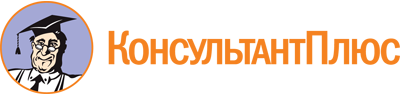 Приказ Минобрнауки России от 02.08.2013 N 882
(ред. от 01.09.2022)
"Об утверждении федерального государственного образовательного стандарта среднего профессионального образования по профессии 210401.02 Монтажник радиоэлектронной аппаратуры и приборов"
(Зарегистрировано в Минюсте России 20.08.2013 N 29596)Документ предоставлен КонсультантПлюс

www.consultant.ru

Дата сохранения: 28.10.2022
 Список изменяющих документов(в ред. Приказа Минобрнауки России от 09.04.2015 N 391,Приказа Минпросвещения России от 01.09.2022 N 796)Список изменяющих документов(в ред. Приказа Минобрнауки России от 09.04.2015 N 391,Приказа Минпросвещения России от 01.09.2022 N 796)Уровень образования, необходимый для приема на обучение по ППКРСНаименование квалификации (профессий по Общероссийскому классификатору профессий рабочих, должностей служащих и тарифных разрядов) (ОК 016-94) <2>Срок получения СПО по ППКРС в очной форме обучения <3>среднее общее образованиеКонтролер радиоэлектронной аппаратуры и приборовМонтажник радиоэлектронной аппаратуры и приборовРегулировщик радиоэлектронной аппаратуры и приборовСлесарь-сборщик радиоэлектронной аппаратуры и приборовСлесарь-механик по радиоэлектронной аппаратуре10 мес.основное общее образованиеКонтролер радиоэлектронной аппаратуры и приборовМонтажник радиоэлектронной аппаратуры и приборовРегулировщик радиоэлектронной аппаратуры и приборовСлесарь-сборщик радиоэлектронной аппаратуры и приборовСлесарь-механик по радиоэлектронной аппаратуре1 год 10 мес. <4>(в ред. Приказа Минобрнауки России от 09.04.2015 N 391, Приказа МинпросвещенияРоссии от 01.09.2022 N 796)(в ред. Приказа Минобрнауки России от 09.04.2015 N 391, Приказа МинпросвещенияРоссии от 01.09.2022 N 796)(в ред. Приказа Минобрнауки России от 09.04.2015 N 391, Приказа МинпросвещенияРоссии от 01.09.2022 N 796)Всего максимальной учебной нагрузки обучающегося (час./нед.)В том числе часов обязательных учебных занятийучебные циклыучебные циклыОП.00общепрофессиональный336224П.00профессиональный448312и разделыи разделыФК.00физическая культура8040вариативная часть216144итого по обязательной части ППКРС, включая раздел "Физическая культура", и вариативной части ППКРС1080720УП.00учебная и производственная практики19 нед.684ПП.00учебная и производственная практики19 нед.684ПА.00промежуточная аттестация1 нед.36ГИА.00государственная итоговая аттестация1 нед.36Общий объем образовательной программы:Общий объем образовательной программы:на базе среднего общего образования41 нед.1476на базе основного общего образования, включая получение среднего общего образования на основе требований федерального государственного образовательного стандарта среднего общего образования82 нед.2952